FICHA RESUMENANTECEDENTESLa parroquia 5 de junio se  encuentra ubicado en el Cantón San Lorenzo. Limita Norte:  rumbo irregular que parte del río Wimbí hacia el este y se complementa con la línea formada por el río Wimbicito hasta un punto cercano al recinto Wimbicito, limita con Parroquia Concepción y Urbina; Sur: línea formada por el río Santiago, limita con parroquia Luis Vargas Torres (cantón Eloy Alfaro); Este: parte de línea formada por el río Wimbicito y rumbos irregulares hacia el sur hasta llegar al río Santiago, limita con parroquia Urbina y Alto Tambo; y Oeste: Rumbo irregular que parte del río Wimbí hacia el sur hasta llegar al río Santiago en un punto cercano a Playa de Oro, limita con Parroquia Concepción. 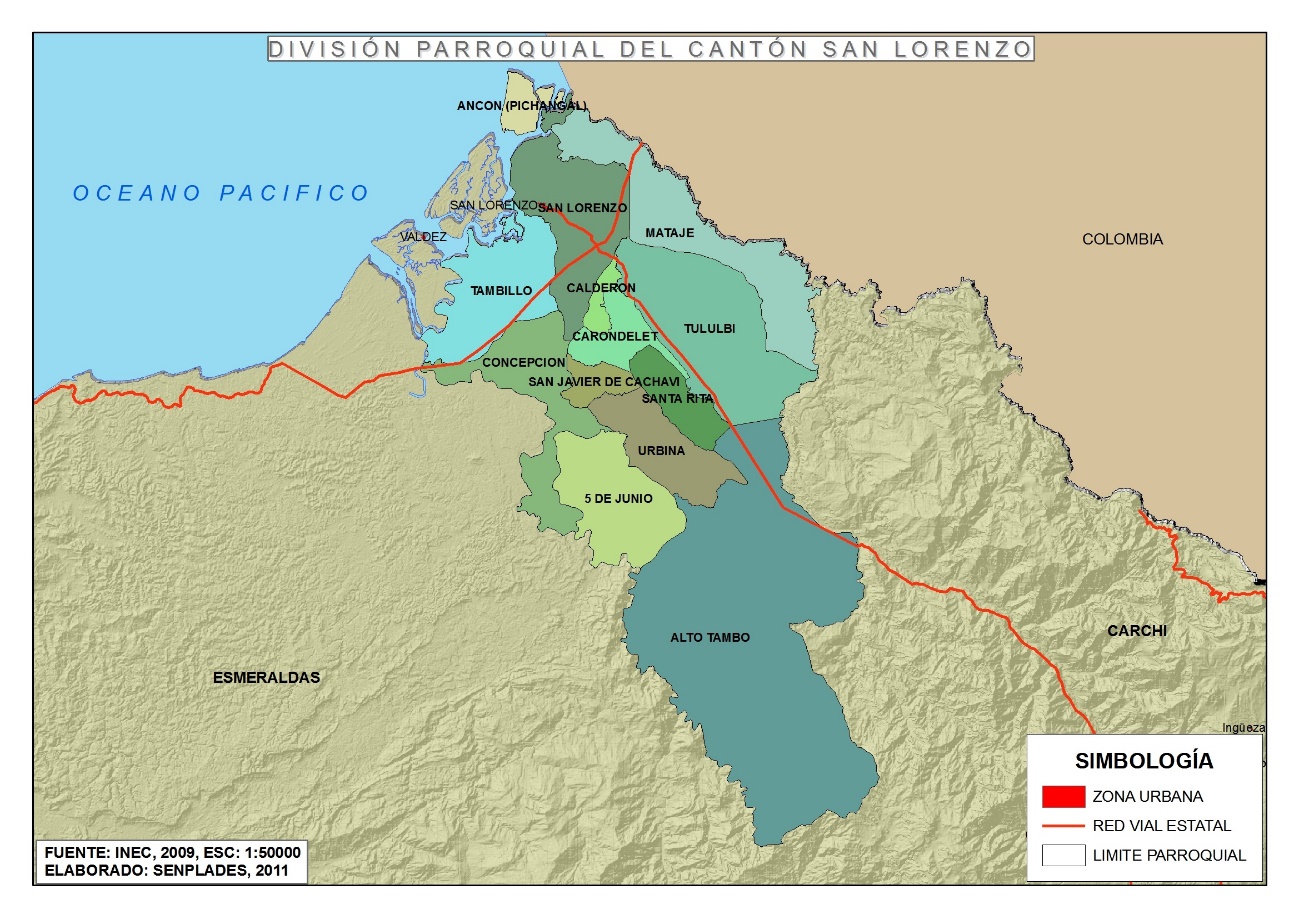 5 de junio tiene una extensión de 211,67 km2 (21.167,25 Has.). La Parroquia cuenta con los sectores que son: Sucre, La Junta, El Churo y Padre Santo.  La parroquia 5 de junio está constituida por una población de 416 habitantes, 197 mujeres y 219 hombres; de esta cantidad, aproximadamente el 55,53% corresponden al sector vulnerable primera infancia 14,90%, niños y adolescentes 25,48%, adultos mayores 9,86% y personas con capacidades diferentes 5,29%.Los adultos mayores y las personas con capacidades diferentes de la parroquia 5 de junio, provienen de una población campesina, donde las condiciones socioeconómicas de los hogares, son de bajos recursos económicos; y que para su subsistencia, los adultos mayores se ven forzados a realzar trabajos en la agricultura y en la ganadería; ya que por lo general la población joven migran a las ciudades en busca de mejores días; quedando los adultos mayores solos y en algunos de los casos abandonados a su suerte. DIAGNOSTICO Y PROBLEMAIdentificación, descripción y diagnóstico del problemaEl concepto de vulnerabilidad social tiene dos componentes explicativos. Por una parte, la inseguridad e indefensión que experimentan los sectores, los recintos, las comunidades, familias e individuos en sus condiciones de vida a consecuencia del impacto provocado por algún tipo de evento económico social de carácter traumático como son los efectos del covid-19, ahora de la inseguridad. Por otra parte, el manejo de recursos y las estrategias que utilizan las comunidades, familias y personas para enfrentar los efectos de estos tipos de eventos. Por su parte, la actual Constitución Política del Ecuador en su Sección Quinta, “De los Grupos Vulnerables”, Articulo 4, puntualiza; “En el ámbito público y privado recibirán atención prioritaria, preferente y especializada los niños y adolescentes, las mujeres embarazadas, las personas con discapacidad, las que adolecen enfermedades catastróficas de alta complejidad y las de la tercera edad”; Art. 35 Atención a grupos Vulnerables.- Las personas adultas mayores, niñas, niños y adolescentes, mujeres embarazadas, personas con capacidad, personas privadas de libertad y quienes adolezcan de enfermedades catastróficas o de alta complejidad, recibirán atención prioritaria y especializada en los ámbitos públicos y privados. La misma atención prioritaria recibirán las personas en situación de riesgos, las víctimas de violencia doméstica y sexual, maltrato infantil, desastre naturales o antropogénicos. El estado prestará especial protección a las personas en condición de doble vulnerabilidad; Art. 36 Adultas y adultos mayores.- Las personas adultas mayores recibirán atención prioritaria y especializada en los ámbitos público y privado, en especial en los campos de inclusión social y económica, y protección contra la violencia. Se consideran personas adultas mayores aquellas que hayan cumplido 65 años de edad; Art.- 38 Desarrollo de programas y políticas destinadas a fomentar su autonomías personal, disminuir su dependencia y conseguir su plena integración social, Desarrollo de programas destinados a fomentar la realización de actividades recreativas y espirituales; Art. 48 Personas con discapacidad La inclusión social, mediante planes y programas estatales y privados que fomentes su participación política, social, cultural, educativa y económica, El desarrollo de programas y políticas dirigidas a fomentar su esparcimiento y descanso.La gestión del desarrollo y el territorio parroquial conforme al CODIGO ORGANICO DE ORGANIZACIÓN TERRITORIAL; AUTONOMIA Y DESCENTRALIZACION COOTAD, está a cargo del gobierno parroquial. Respecto al presupuesto para los grupos de atención prioritaria, en el Articulo 249, de la misma COOTAD, manifiesta: “No se aprobará el presupuesto del gobierno autónomo descentralizado si en el mismo no se asigna, por lo menos, el diez por ciento (10%) de sus ingresos no tributarios para el financiamiento de la planificación y ejecución de programas sociales para la atención a grupos de atención prioritaria”. Por lo tanto los tres niveles de gobierno deben aportar al grupo de atención prioritario. El Gobierno Parroquial ha contemplado, dentro de su gestión operativa de planificación, la elaboración del proyecto para incluir en el PLAN OPERATIVO ANUAL DEL AÑO 2022 CON EL PRESUPUESTO ASIGNADO PARA LOS SECTORES DE ATENCION PRIORITARIA DE LA PARROQUIA.El sector vulnerable, madres solteras, primera infancia, niños y adolescentes,  adultos mayores y personas con capacidades diferentes, no están siendo atendidos de acuerdo a la nueva constitución, es decir, como sectores de atención prioritaria, y por el contrario, siempre han estado y están relegados dentro de un segundo plano, por ende excluidos de la participación, la recreación y la educación, factores que les han impedido no integrarse plenamente a la sociedad.El desarrollar programas de asistencia social por medio de la organización, tiene como fin en este proyecto fomentar la terapia física, la recreación, la terapia ocupacional, para los adultos mayores y personas con capacidades diferentes, así como para atender en casos especiales con visitas domiciliarias con terapia física y alimentación a aquellas personas impedidas físicamente de movilizarse. El proyecto pretende atender alrededor de 231 personas a nivel parroquial.Línea base del proyectoCon la ayuda de las fuentes del INEC CPV 2010 y Ministerio coordinador de desarrollo, y PDOT 2020, se ha logrado identificar por grupos los sectores vulnerables, de acuerdo a:ESTRUCTURA DE LA POBLACION PARROQUIALAnálisis de genero para conocer la vulnerabilidad diferencial entre hombres y mujeresLa parroquia de 5 de junio conforme el Censo del INEC del año 2010 tiene 416 habitantes, su estructura conforme a grupos de edad y sexo, es como se describe en el siguiente gráfico. 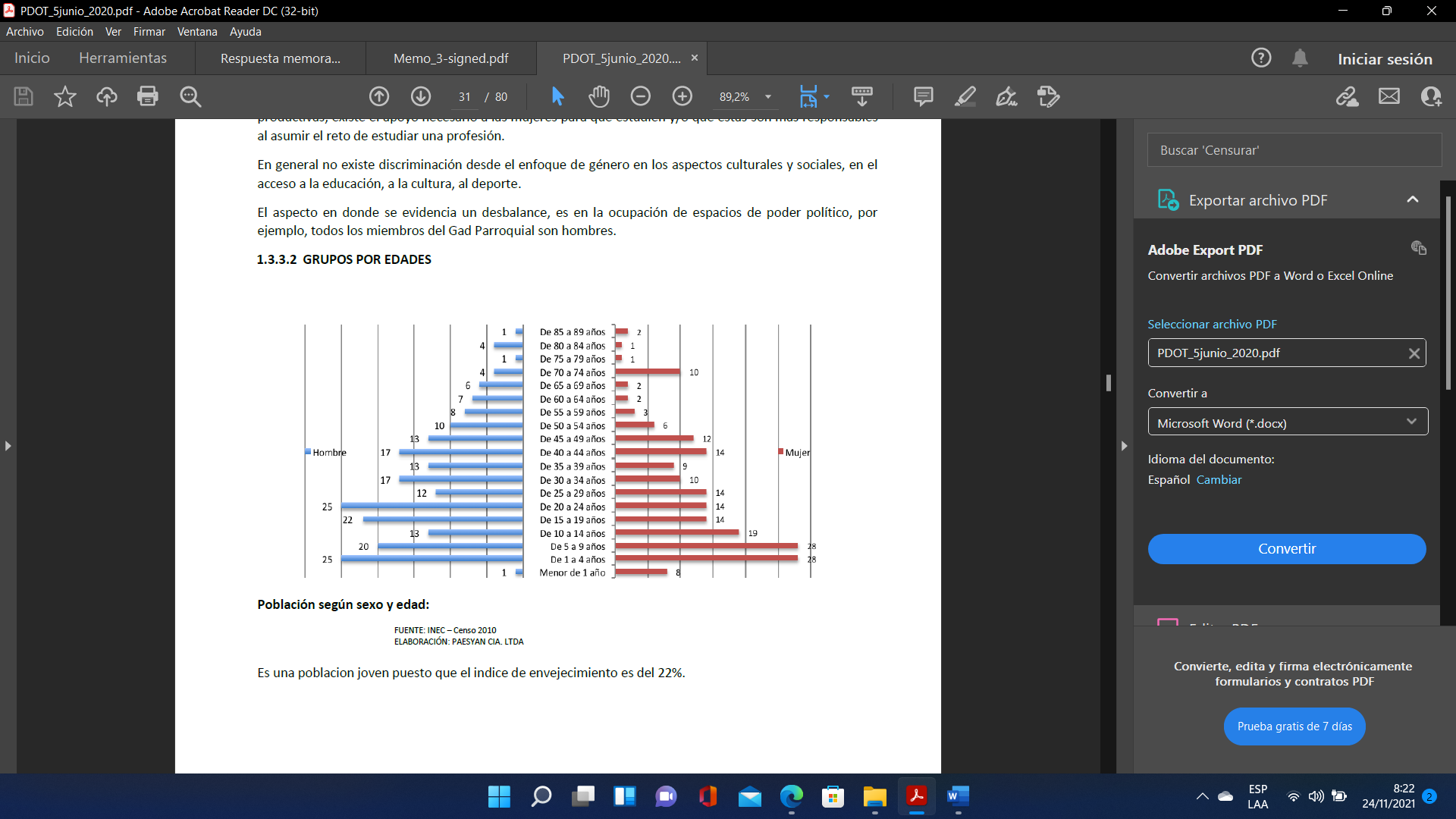 Análisis de estructura de la poblaciónConforme a la estructura de la población, por sexo y por edad, el mayor grupo de población se registra entre los 20 a 60 años con 197 habitantes. Si se analiza el grupo de población menor a 19 años, se registran 116 habitantes lo cual representa el 25.48% y la población mayor de  64 años es de 32 lo cual representa el 9.86%.ANALISIS DE LA POBLACION, PARA CONOCER LOS SECTORES VULNERABLES El grupo de tercera edad registra 32 habitantes lo cual representa el 9.86% de la población total.El grupo de la niñez y adolescencia tiene 142 habitantes denominados como sector vulnerable, divididos por dos grupos de edad de 0 hasta 9 en 110 habitantes, denominados la niñez, y desde los 10 hasta los 14 años en 32 habitantes, denominados adolescentes, lo cual representa el 25.48% de la población total.Por tipos de discapacidad, se obtienen los siguientes datos:Discapacidad intelectual: 4 casosDiscapacidad Físico-motora (amputaciones-parálisis): 4 casos.Discapacidad Visual (ceguera): 10 casos.Discapacidad auditiva (sordera): 4 casos.Discapacidad mental (enfermedades psiquiátricas): 0 casos.Respecto a la discapacidad de la población, en el siguiente grafico se realiza una descripción por tipo de discapacidad. Teniendo 22 habitantes lo cual representa el 5.28% de la población total de la parroquia. El tipo de discapacidad con mayor frecuencia es la visual con 10 casos.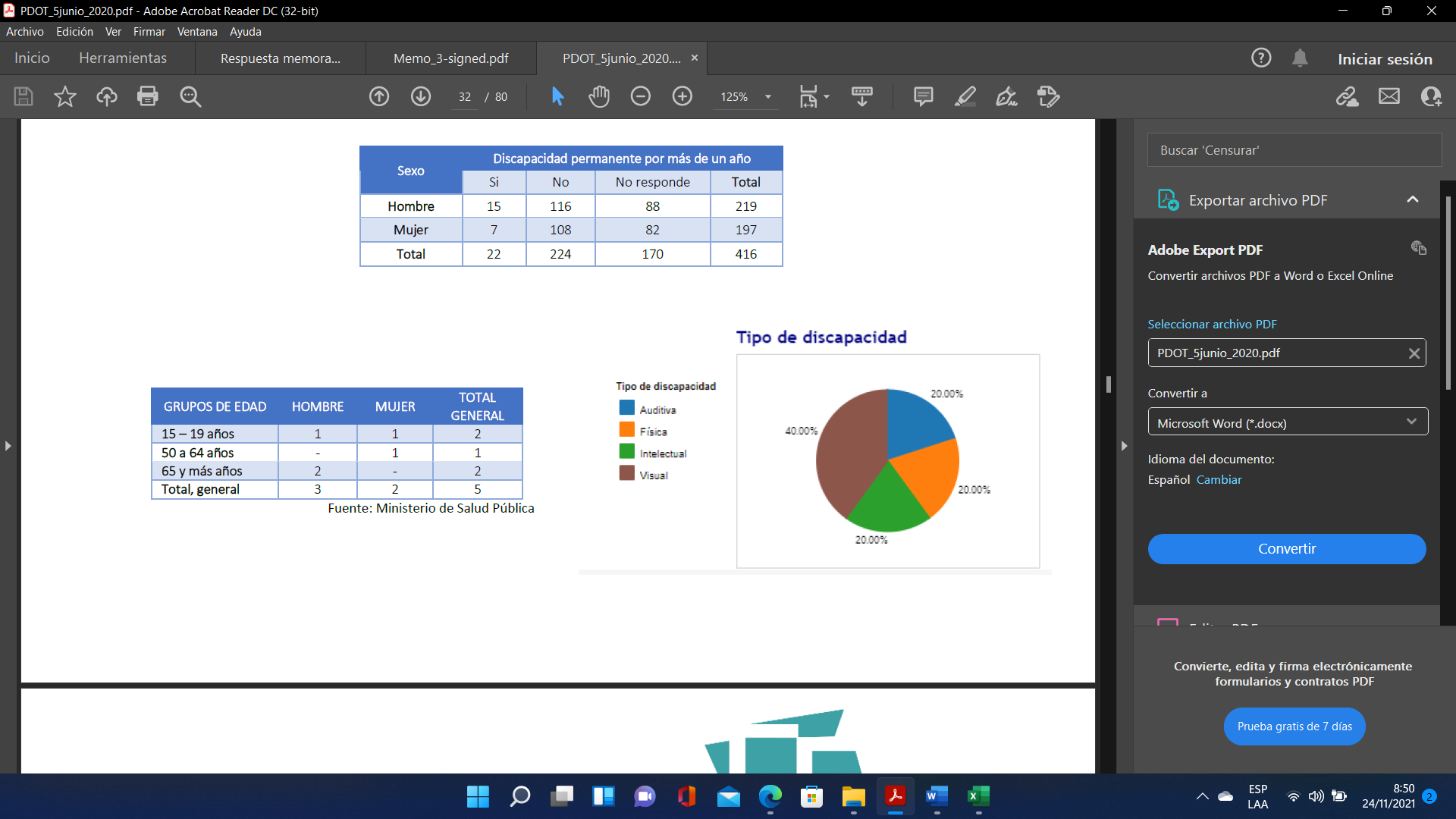 OBJETIVOS DEL PROYECTOObjetivo generalPropiciar el mejoramiento de las condiciones de vida de las familias y desarrollo armónico de los grupos de atención prioritaria, fomentando la participación de los habitantes para el desarrollo de la parroquia.Objetivos específicos Desarrollar actividades culturales, educativas y deportivas.Contribuir al progreso cultural de la parroquia por medio de programas y acciones que fortalezcan su identidad. Promover y difundir la cultura, el arte y el deporte mediante participación activa de la población.Promocionar y difundir a través de los medios de comunicación los actos culturales a desarrollarse.Desarrollar el patrimonio artístico y cultural diverso en la comunidad Mestiza y Afro- Ecuatoriana.DESCRIPCIONEl proyecto contempla la  creación de  espacios para  la atención a los grupos de atención prioritaria, mediante la participación, recreación y capacitación.	Programas Socialización del proyecto en la parroquia;Convivencia de los niños y niñas de los recintos y la cabecera parroquial en eventos cultural, deportivos y social con fortalecimiento y el rescate en juegos ancestrales (Palo encebado, yincana);Fomento de las actividades culturales ancestrales relacionados con el nacimiento de Jesús (Villancicos, arrullos, décimas, marimba y versos), en la realidad de los niños, y adolescentes de la parroquia y sus recintos;Participación de los adultos mayores en eventos culturales ancestrales de integración – motivación y desarrollo del territorio parroquial (cantos, arrullos, décimas, versos, entre otros).Informe del proyectoCOMPONENTES:PRESUPUESTO  DEL PROYECTOEl Costo total del proyecto es de 5.800,00,00 dólares; presupuesto que se utilizará para la atención a los grupos vulnerables de la parroquia 5 de junio,  con el aporte económico del GAD Parroquial de 5 de junio de 5.000,00 dólares y contraparte en especie y mano de obra de los participantes a los eventos culturales con un presupuesto de 800,00 dólares.CRONOGRAMA DE ACTIVIDADESCONCLUSIONESAl examinar la realidad dentro de la parroquia se evidencia la falta de trabajo y compromiso con el grupo de atención prioritaria, podemos concluir que:Los sectores vulnerables, merecen la atención de todos los sectores de la sociedad.El propósito del proyecto es contribuir al desarrollo de las personas denominadas como sector vulnerable.Las personas denominadas como sector vulnerable, desarrollan un grado de actividad social, determinada básicamente por tres factores: las condiciones de salud, la situación económica y el apoyo social. Por lo tanto, nuestro objetivo, será cumplir con todo lo planificado, ya que es evidente la necesidad de apoyar al sector vulnerable, que será en beneficio de nuestra población. Atentamente, GOBIERNO AUTÓNOMO DESCENTRALIZADO PARROQUIAL 5 DE JUNIOGOBIERNO AUTÓNOMO DESCENTRALIZADO PARROQUIAL 5 DE JUNIOGOBIERNO AUTÓNOMO DESCENTRALIZADO PARROQUIAL 5 DE JUNIOGOBIERNO AUTÓNOMO DESCENTRALIZADO PARROQUIAL 5 DE JUNIOGOBIERNO AUTÓNOMO DESCENTRALIZADO PARROQUIAL 5 DE JUNIOGOBIERNO AUTÓNOMO DESCENTRALIZADO PARROQUIAL 5 DE JUNIOGOBIERNO AUTÓNOMO DESCENTRALIZADO PARROQUIAL 5 DE JUNIOGOBIERNO AUTÓNOMO DESCENTRALIZADO PARROQUIAL 5 DE JUNIOGOBIERNO AUTÓNOMO DESCENTRALIZADO PARROQUIAL 5 DE JUNIOGOBIERNO AUTÓNOMO DESCENTRALIZADO PARROQUIAL 5 DE JUNIOGOBIERNO AUTÓNOMO DESCENTRALIZADO PARROQUIAL 5 DE JUNIOGOBIERNO AUTÓNOMO DESCENTRALIZADO PARROQUIAL 5 DE JUNIOGOBIERNO AUTÓNOMO DESCENTRALIZADO PARROQUIAL 5 DE JUNIOESMERALDASESMERALDASESMERALDASESMERALDASESMERALDASESMERALDASESMERALDASESMERALDASESMERALDASESMERALDASESMERALDASESMERALDASESMERALDASNOMBRE DEL PROYECTO: FOMENTO DE ACTIVIDADES CULTURALES ANCESTRALES PARA EL FORTALECIMIENTO A LOS GRUPOS VULNERABLES  DE LA PARROQUIA 5 DE JUNIO EN EL AÑO 2023NOMBRE DEL PROYECTO: FOMENTO DE ACTIVIDADES CULTURALES ANCESTRALES PARA EL FORTALECIMIENTO A LOS GRUPOS VULNERABLES  DE LA PARROQUIA 5 DE JUNIO EN EL AÑO 2023NOMBRE DEL PROYECTO: FOMENTO DE ACTIVIDADES CULTURALES ANCESTRALES PARA EL FORTALECIMIENTO A LOS GRUPOS VULNERABLES  DE LA PARROQUIA 5 DE JUNIO EN EL AÑO 2023NOMBRE DEL PROYECTO: FOMENTO DE ACTIVIDADES CULTURALES ANCESTRALES PARA EL FORTALECIMIENTO A LOS GRUPOS VULNERABLES  DE LA PARROQUIA 5 DE JUNIO EN EL AÑO 2023NOMBRE DEL PROYECTO: FOMENTO DE ACTIVIDADES CULTURALES ANCESTRALES PARA EL FORTALECIMIENTO A LOS GRUPOS VULNERABLES  DE LA PARROQUIA 5 DE JUNIO EN EL AÑO 2023NOMBRE DEL PROYECTO: FOMENTO DE ACTIVIDADES CULTURALES ANCESTRALES PARA EL FORTALECIMIENTO A LOS GRUPOS VULNERABLES  DE LA PARROQUIA 5 DE JUNIO EN EL AÑO 2023NOMBRE DEL PROYECTO: FOMENTO DE ACTIVIDADES CULTURALES ANCESTRALES PARA EL FORTALECIMIENTO A LOS GRUPOS VULNERABLES  DE LA PARROQUIA 5 DE JUNIO EN EL AÑO 2023CÓDIGO CONVENIO:CÓDIGO CONVENIO:CÓDIGO CONVENIO:CÓDIGO CONVENIO:CÓDIGO CONVENIO:CÓDIGO CONVENIO:COMPONENTES:4. Desarrollo Social4. Desarrollo SocialSUBSECTORES TIPOS DE INTERVENCIÓN:SUBSECTORES TIPOS DE INTERVENCIÓN:SUBSECTORES TIPOS DE INTERVENCIÓN:SUBSECTORES TIPOS DE INTERVENCIÓN:4.1 Desarrollo Rural4.2 Atención primera infancia4.3 Atención adolescentes y jóvenes4.4 Equidad de género4.5 Inclusión social4.6 Atención adultos mayores4.7 Atención discapacitados 4.1 Desarrollo Rural4.2 Atención primera infancia4.3 Atención adolescentes y jóvenes4.4 Equidad de género4.5 Inclusión social4.6 Atención adultos mayores4.7 Atención discapacitados 4.1 Desarrollo Rural4.2 Atención primera infancia4.3 Atención adolescentes y jóvenes4.4 Equidad de género4.5 Inclusión social4.6 Atención adultos mayores4.7 Atención discapacitados 4.1 Desarrollo Rural4.2 Atención primera infancia4.3 Atención adolescentes y jóvenes4.4 Equidad de género4.5 Inclusión social4.6 Atención adultos mayores4.7 Atención discapacitados 4.1 Desarrollo Rural4.2 Atención primera infancia4.3 Atención adolescentes y jóvenes4.4 Equidad de género4.5 Inclusión social4.6 Atención adultos mayores4.7 Atención discapacitados 4.1 Desarrollo Rural4.2 Atención primera infancia4.3 Atención adolescentes y jóvenes4.4 Equidad de género4.5 Inclusión social4.6 Atención adultos mayores4.7 Atención discapacitados OBJETIVOS DE DESARROLLO SOSTENIBLE ODSODS 11: Ciudades y comunidades sosteniblesODS 11: Ciudades y comunidades sosteniblesOBJETIVO PND 2021-2025OBJETIVO PND 2021-2025OBJETIVO PND 2021-2025OBJETIVO PND 2021-2025Objetivo 9: Garantizar la seguridad ciudadana, orden público y gestión de riesgosObjetivo 9: Garantizar la seguridad ciudadana, orden público y gestión de riesgosObjetivo 9: Garantizar la seguridad ciudadana, orden público y gestión de riesgosObjetivo 9: Garantizar la seguridad ciudadana, orden público y gestión de riesgosObjetivo 9: Garantizar la seguridad ciudadana, orden público y gestión de riesgosObjetivo 9: Garantizar la seguridad ciudadana, orden público y gestión de riesgosCOMPETENCIA GADPRServicios básicos, infraestructura rural,  patrimonio cultural, planificar el desarrollo PDOT Servicios básicos, infraestructura rural,  patrimonio cultural, planificar el desarrollo PDOT OBJETIVO ESTRATÉGICO PDOTOBJETIVO ESTRATÉGICO PDOTOBJETIVO ESTRATÉGICO PDOTOBJETIVO ESTRATÉGICO PDOTOrientar las actividades educativas, culturales y sociales en torno a la vocación del territorio parroquial y para reducir la pobreza.Orientar las actividades educativas, culturales y sociales en torno a la vocación del territorio parroquial y para reducir la pobreza.Orientar las actividades educativas, culturales y sociales en torno a la vocación del territorio parroquial y para reducir la pobreza.Orientar las actividades educativas, culturales y sociales en torno a la vocación del territorio parroquial y para reducir la pobreza.Orientar las actividades educativas, culturales y sociales en torno a la vocación del territorio parroquial y para reducir la pobreza.Orientar las actividades educativas, culturales y sociales en torno a la vocación del territorio parroquial y para reducir la pobreza.Ubicación:Provincia:Provincia:Esmeraldas Esmeraldas Esmeraldas Esmeraldas Esmeraldas Esmeraldas Esmeraldas Esmeraldas Esmeraldas Esmeraldas Ubicación:Cantón:Cantón:San Lorenzo San Lorenzo San Lorenzo San Lorenzo San Lorenzo San Lorenzo San Lorenzo San Lorenzo San Lorenzo San Lorenzo Ubicación:Parroquia:Parroquia:5 JUNIO5 JUNIO5 JUNIO5 JUNIO5 JUNIO5 JUNIO5 JUNIO5 JUNIO5 JUNIO5 JUNIOUbicación:Sectores:Sectores:Sucre, La Junta, El Churo y Padre SantoSucre, La Junta, El Churo y Padre SantoSucre, La Junta, El Churo y Padre SantoSucre, La Junta, El Churo y Padre SantoSucre, La Junta, El Churo y Padre SantoSucre, La Junta, El Churo y Padre SantoSucre, La Junta, El Churo y Padre SantoSucre, La Junta, El Churo y Padre SantoSucre, La Junta, El Churo y Padre SantoSucre, La Junta, El Churo y Padre SantoUbicación:Coordenadas: Coordenadas: Punto Extremo Norte: 17N 748655,17–10112046,34 Punto Extremo Sur: 17N 753392,73–10093189,85 Punto Extremo Este: 17N 760336,38–10099922,90 Punto Extremo Oeste: 17N 742004,80 – 10104407,69 Punto Extremo Norte: 17N 748655,17–10112046,34 Punto Extremo Sur: 17N 753392,73–10093189,85 Punto Extremo Este: 17N 760336,38–10099922,90 Punto Extremo Oeste: 17N 742004,80 – 10104407,69 Punto Extremo Norte: 17N 748655,17–10112046,34 Punto Extremo Sur: 17N 753392,73–10093189,85 Punto Extremo Este: 17N 760336,38–10099922,90 Punto Extremo Oeste: 17N 742004,80 – 10104407,69 Punto Extremo Norte: 17N 748655,17–10112046,34 Punto Extremo Sur: 17N 753392,73–10093189,85 Punto Extremo Este: 17N 760336,38–10099922,90 Punto Extremo Oeste: 17N 742004,80 – 10104407,69 Punto Extremo Norte: 17N 748655,17–10112046,34 Punto Extremo Sur: 17N 753392,73–10093189,85 Punto Extremo Este: 17N 760336,38–10099922,90 Punto Extremo Oeste: 17N 742004,80 – 10104407,69 Punto Extremo Norte: 17N 748655,17–10112046,34 Punto Extremo Sur: 17N 753392,73–10093189,85 Punto Extremo Este: 17N 760336,38–10099922,90 Punto Extremo Oeste: 17N 742004,80 – 10104407,69 Punto Extremo Norte: 17N 748655,17–10112046,34 Punto Extremo Sur: 17N 753392,73–10093189,85 Punto Extremo Este: 17N 760336,38–10099922,90 Punto Extremo Oeste: 17N 742004,80 – 10104407,69 Punto Extremo Norte: 17N 748655,17–10112046,34 Punto Extremo Sur: 17N 753392,73–10093189,85 Punto Extremo Este: 17N 760336,38–10099922,90 Punto Extremo Oeste: 17N 742004,80 – 10104407,69 Punto Extremo Norte: 17N 748655,17–10112046,34 Punto Extremo Sur: 17N 753392,73–10093189,85 Punto Extremo Este: 17N 760336,38–10099922,90 Punto Extremo Oeste: 17N 742004,80 – 10104407,69 Punto Extremo Norte: 17N 748655,17–10112046,34 Punto Extremo Sur: 17N 753392,73–10093189,85 Punto Extremo Este: 17N 760336,38–10099922,90 Punto Extremo Oeste: 17N 742004,80 – 10104407,69 Entidad Ejecutora:Entidad Ejecutora:Entidad Ejecutora:GADPR 5 junioGADPR 5 junioGADPR 5 junioGADPR 5 junioGADPR 5 junioGADPR 5 junioGADPR 5 junioGADPR 5 junioGADPR 5 junioGADPR 5 junioOrganizaciones participantes:Organizaciones participantes:Organizaciones participantes:ComunidadMunicipioComunidadMunicipioComunidadMunicipioComunidadMunicipioComunidadMunicipioComunidadMunicipioComunidadMunicipioComunidadMunicipioComunidadMunicipioComunidadMunicipioPresupuesto USD:Presupuesto USD:Presupuesto USD:Aporte de GADAporte de GADAporte de GADAporte de GADAporte de GADUS $     5.000 ,00US $     5.000 ,00US $     5.000 ,00US $     5.000 ,00US $     5.000 ,00Presupuesto USD:Presupuesto USD:Presupuesto USD:Aporte de familias:Aporte de familias:Aporte de familias:Aporte de familias:Aporte de familias:Presupuesto USD:Presupuesto USD:Presupuesto USD:EfectivoEfectivoEfectivoEfectivoEfectivoUS $      US $      US $      US $      US $      Presupuesto USD:Presupuesto USD:Presupuesto USD:Mano de ObraMano de ObraMano de ObraMano de ObraMano de ObraUS $    800,00US $    800,00US $    800,00US $    800,00US $    800,00Presupuesto USD:Presupuesto USD:Presupuesto USD:Especies ValoradasEspecies ValoradasEspecies ValoradasEspecies ValoradasEspecies ValoradasUS $      US $      US $      US $      US $      Presupuesto USD:Presupuesto USD:Presupuesto USD:Otros aportes:Otros aportes:Otros aportes:Otros aportes:Otros aportes:US $        US $        US $        US $        US $        Presupuesto USD:Presupuesto USD:Presupuesto USD:Total Presupuesto sin IVA:Total Presupuesto sin IVA:Total Presupuesto sin IVA:Total Presupuesto sin IVA:Total Presupuesto sin IVA:US $     5.800,00US $     5.800,00US $     5.800,00US $     5.800,00US $     5.800,00Responsables:Responsables:Responsables:Nombre y ApellidoNombre y ApellidoNombre y ApellidoNombre y ApellidoNombre y ApellidoCorreoCorreoCorreoCorreoCorreoPresidente:Presidente:Presidente:Nodesda Rosana Vernaza MinaNodesda Rosana Vernaza MinaNodesda Rosana Vernaza MinaNodesda Rosana Vernaza MinaNodesda Rosana Vernaza Mina ro.si0102@hotmail.com  ro.si0102@hotmail.com  ro.si0102@hotmail.com  ro.si0102@hotmail.com  ro.si0102@hotmail.com Vice-Presidente:                           Vice-Presidente:                           Vice-Presidente:                           Lidio Olger Mina Valencia Lidio Olger Mina Valencia Lidio Olger Mina Valencia Lidio Olger Mina Valencia Lidio Olger Mina Valencia olgerlidiovalenciamina@gmail.comolgerlidiovalenciamina@gmail.comolgerlidiovalenciamina@gmail.comolgerlidiovalenciamina@gmail.comolgerlidiovalenciamina@gmail.comVocal:Vocal:Vocal: Ilsa Angelica Bravo Mercado Ilsa Angelica Bravo Mercado Ilsa Angelica Bravo Mercado Ilsa Angelica Bravo Mercado Ilsa Angelica Bravo Mercadobravoilsa367@gmail.combravoilsa367@gmail.combravoilsa367@gmail.combravoilsa367@gmail.combravoilsa367@gmail.comVocal:Vocal:Vocal:Ainez Yomira Arroyo Mercado Ainez Yomira Arroyo Mercado Ainez Yomira Arroyo Mercado Ainez Yomira Arroyo Mercado Ainez Yomira Arroyo Mercado yomiramercado67@gmail.comyomiramercado67@gmail.comyomiramercado67@gmail.comyomiramercado67@gmail.comyomiramercado67@gmail.comVocal:Vocal:Vocal:Donal Arnelio Canga Padilla Donal Arnelio Canga Padilla Donal Arnelio Canga Padilla Donal Arnelio Canga Padilla Donal Arnelio Canga Padilla donalcanga1963@hotmail.comdonalcanga1963@hotmail.comdonalcanga1963@hotmail.comdonalcanga1963@hotmail.comdonalcanga1963@hotmail.comCoordinación Interinstitucional y/o Alianzas:Coordinación Interinstitucional y/o Alianzas:Coordinación Interinstitucional y/o Alianzas:CONAGOPARE Esmeraldas CONAGOPARE Esmeraldas CONAGOPARE Esmeraldas CONAGOPARE Esmeraldas CONAGOPARE Esmeraldas CONAGOPARE Esmeraldas CONAGOPARE Esmeraldas CONAGOPARE Esmeraldas CONAGOPARE Esmeraldas CONAGOPARE Esmeraldas Duración del proyecto:Duración del proyecto:Duración del proyecto:5 días5 días5 días5 días5 días5 días5 días5 días5 días5 díasFecha de presentaciónFecha de presentaciónFecha de presentación2022-11-022022-11-022022-11-022022-11-022022-11-022022-11-022022-11-022022-11-022022-11-022022-11-02Beneficiarios:Beneficiarios:Beneficiarios:Total:Total:231Hombres:Hombres:Hombres:131Mujeres:Mujeres:100Resumen EjecutivoResumen EjecutivoResumen EjecutivoResumen EjecutivoResumen EjecutivoResumen EjecutivoResumen EjecutivoResumen EjecutivoResumen EjecutivoResumen EjecutivoResumen EjecutivoResumen EjecutivoResumen EjecutivoEn la parroquia 5 junio las familias laboran en la agricultura que  trabajan sus fincas en sistemas agroforestales, como principal cultivo el cacao, asociado con frutales, especies forestales y otros cultivos, además  de la ganadería, la cría de aves, cerdos; también trabajan en la minería que se ejecuta en la parroquia y las parroquias vecinas.Los grupos vulnerables de la parroquias son los menos atendidos por el estado y la ciudadanía, por lo que en esta oportunidad el Gobierno parroquial de 5 de junio ha decidido ejecutar un proyecto que fortalezca los grupos vulnerables y sus familias. El proyecto permite la participación de 60 familias, por la participación de niños, niñas, mujeres madres solteras, adultos mayores y personas con discapacidad. En particular, el proyecto aporta a:Desarrollo RuralAtención primera infanciaAtención adolescentes y jóvenesEquidad de géneroInclusión socialAtención adultos mayoresAtención discapacitados El proyecto se instalará considerando principios de equidad, participación, transparencia y rendición de cuentas en todas las etapas, donde la mujer será un actor importante, por ser la que participa con los grupos vulnerables, el GADPR cumplirán con todo lo planificado en el proyecto para lograr los objetivos y metas del mismo. La capacitación, asistencia técnica así como el fortalecimiento y el cumplimiento de los aportes de las familias con recursos en especie y mano de obra es importante para el cumplimiento del proyecto.El cumplimiento de las actividades será sobre la base de productos, para evitar que se distraiga en el tiempo y se logre resultados que sea ejemplo para las demás comunidades.En la parroquia 5 junio las familias laboran en la agricultura que  trabajan sus fincas en sistemas agroforestales, como principal cultivo el cacao, asociado con frutales, especies forestales y otros cultivos, además  de la ganadería, la cría de aves, cerdos; también trabajan en la minería que se ejecuta en la parroquia y las parroquias vecinas.Los grupos vulnerables de la parroquias son los menos atendidos por el estado y la ciudadanía, por lo que en esta oportunidad el Gobierno parroquial de 5 de junio ha decidido ejecutar un proyecto que fortalezca los grupos vulnerables y sus familias. El proyecto permite la participación de 60 familias, por la participación de niños, niñas, mujeres madres solteras, adultos mayores y personas con discapacidad. En particular, el proyecto aporta a:Desarrollo RuralAtención primera infanciaAtención adolescentes y jóvenesEquidad de géneroInclusión socialAtención adultos mayoresAtención discapacitados El proyecto se instalará considerando principios de equidad, participación, transparencia y rendición de cuentas en todas las etapas, donde la mujer será un actor importante, por ser la que participa con los grupos vulnerables, el GADPR cumplirán con todo lo planificado en el proyecto para lograr los objetivos y metas del mismo. La capacitación, asistencia técnica así como el fortalecimiento y el cumplimiento de los aportes de las familias con recursos en especie y mano de obra es importante para el cumplimiento del proyecto.El cumplimiento de las actividades será sobre la base de productos, para evitar que se distraiga en el tiempo y se logre resultados que sea ejemplo para las demás comunidades.En la parroquia 5 junio las familias laboran en la agricultura que  trabajan sus fincas en sistemas agroforestales, como principal cultivo el cacao, asociado con frutales, especies forestales y otros cultivos, además  de la ganadería, la cría de aves, cerdos; también trabajan en la minería que se ejecuta en la parroquia y las parroquias vecinas.Los grupos vulnerables de la parroquias son los menos atendidos por el estado y la ciudadanía, por lo que en esta oportunidad el Gobierno parroquial de 5 de junio ha decidido ejecutar un proyecto que fortalezca los grupos vulnerables y sus familias. El proyecto permite la participación de 60 familias, por la participación de niños, niñas, mujeres madres solteras, adultos mayores y personas con discapacidad. En particular, el proyecto aporta a:Desarrollo RuralAtención primera infanciaAtención adolescentes y jóvenesEquidad de géneroInclusión socialAtención adultos mayoresAtención discapacitados El proyecto se instalará considerando principios de equidad, participación, transparencia y rendición de cuentas en todas las etapas, donde la mujer será un actor importante, por ser la que participa con los grupos vulnerables, el GADPR cumplirán con todo lo planificado en el proyecto para lograr los objetivos y metas del mismo. La capacitación, asistencia técnica así como el fortalecimiento y el cumplimiento de los aportes de las familias con recursos en especie y mano de obra es importante para el cumplimiento del proyecto.El cumplimiento de las actividades será sobre la base de productos, para evitar que se distraiga en el tiempo y se logre resultados que sea ejemplo para las demás comunidades.En la parroquia 5 junio las familias laboran en la agricultura que  trabajan sus fincas en sistemas agroforestales, como principal cultivo el cacao, asociado con frutales, especies forestales y otros cultivos, además  de la ganadería, la cría de aves, cerdos; también trabajan en la minería que se ejecuta en la parroquia y las parroquias vecinas.Los grupos vulnerables de la parroquias son los menos atendidos por el estado y la ciudadanía, por lo que en esta oportunidad el Gobierno parroquial de 5 de junio ha decidido ejecutar un proyecto que fortalezca los grupos vulnerables y sus familias. El proyecto permite la participación de 60 familias, por la participación de niños, niñas, mujeres madres solteras, adultos mayores y personas con discapacidad. En particular, el proyecto aporta a:Desarrollo RuralAtención primera infanciaAtención adolescentes y jóvenesEquidad de géneroInclusión socialAtención adultos mayoresAtención discapacitados El proyecto se instalará considerando principios de equidad, participación, transparencia y rendición de cuentas en todas las etapas, donde la mujer será un actor importante, por ser la que participa con los grupos vulnerables, el GADPR cumplirán con todo lo planificado en el proyecto para lograr los objetivos y metas del mismo. La capacitación, asistencia técnica así como el fortalecimiento y el cumplimiento de los aportes de las familias con recursos en especie y mano de obra es importante para el cumplimiento del proyecto.El cumplimiento de las actividades será sobre la base de productos, para evitar que se distraiga en el tiempo y se logre resultados que sea ejemplo para las demás comunidades.En la parroquia 5 junio las familias laboran en la agricultura que  trabajan sus fincas en sistemas agroforestales, como principal cultivo el cacao, asociado con frutales, especies forestales y otros cultivos, además  de la ganadería, la cría de aves, cerdos; también trabajan en la minería que se ejecuta en la parroquia y las parroquias vecinas.Los grupos vulnerables de la parroquias son los menos atendidos por el estado y la ciudadanía, por lo que en esta oportunidad el Gobierno parroquial de 5 de junio ha decidido ejecutar un proyecto que fortalezca los grupos vulnerables y sus familias. El proyecto permite la participación de 60 familias, por la participación de niños, niñas, mujeres madres solteras, adultos mayores y personas con discapacidad. En particular, el proyecto aporta a:Desarrollo RuralAtención primera infanciaAtención adolescentes y jóvenesEquidad de géneroInclusión socialAtención adultos mayoresAtención discapacitados El proyecto se instalará considerando principios de equidad, participación, transparencia y rendición de cuentas en todas las etapas, donde la mujer será un actor importante, por ser la que participa con los grupos vulnerables, el GADPR cumplirán con todo lo planificado en el proyecto para lograr los objetivos y metas del mismo. La capacitación, asistencia técnica así como el fortalecimiento y el cumplimiento de los aportes de las familias con recursos en especie y mano de obra es importante para el cumplimiento del proyecto.El cumplimiento de las actividades será sobre la base de productos, para evitar que se distraiga en el tiempo y se logre resultados que sea ejemplo para las demás comunidades.En la parroquia 5 junio las familias laboran en la agricultura que  trabajan sus fincas en sistemas agroforestales, como principal cultivo el cacao, asociado con frutales, especies forestales y otros cultivos, además  de la ganadería, la cría de aves, cerdos; también trabajan en la minería que se ejecuta en la parroquia y las parroquias vecinas.Los grupos vulnerables de la parroquias son los menos atendidos por el estado y la ciudadanía, por lo que en esta oportunidad el Gobierno parroquial de 5 de junio ha decidido ejecutar un proyecto que fortalezca los grupos vulnerables y sus familias. El proyecto permite la participación de 60 familias, por la participación de niños, niñas, mujeres madres solteras, adultos mayores y personas con discapacidad. En particular, el proyecto aporta a:Desarrollo RuralAtención primera infanciaAtención adolescentes y jóvenesEquidad de géneroInclusión socialAtención adultos mayoresAtención discapacitados El proyecto se instalará considerando principios de equidad, participación, transparencia y rendición de cuentas en todas las etapas, donde la mujer será un actor importante, por ser la que participa con los grupos vulnerables, el GADPR cumplirán con todo lo planificado en el proyecto para lograr los objetivos y metas del mismo. La capacitación, asistencia técnica así como el fortalecimiento y el cumplimiento de los aportes de las familias con recursos en especie y mano de obra es importante para el cumplimiento del proyecto.El cumplimiento de las actividades será sobre la base de productos, para evitar que se distraiga en el tiempo y se logre resultados que sea ejemplo para las demás comunidades.En la parroquia 5 junio las familias laboran en la agricultura que  trabajan sus fincas en sistemas agroforestales, como principal cultivo el cacao, asociado con frutales, especies forestales y otros cultivos, además  de la ganadería, la cría de aves, cerdos; también trabajan en la minería que se ejecuta en la parroquia y las parroquias vecinas.Los grupos vulnerables de la parroquias son los menos atendidos por el estado y la ciudadanía, por lo que en esta oportunidad el Gobierno parroquial de 5 de junio ha decidido ejecutar un proyecto que fortalezca los grupos vulnerables y sus familias. El proyecto permite la participación de 60 familias, por la participación de niños, niñas, mujeres madres solteras, adultos mayores y personas con discapacidad. En particular, el proyecto aporta a:Desarrollo RuralAtención primera infanciaAtención adolescentes y jóvenesEquidad de géneroInclusión socialAtención adultos mayoresAtención discapacitados El proyecto se instalará considerando principios de equidad, participación, transparencia y rendición de cuentas en todas las etapas, donde la mujer será un actor importante, por ser la que participa con los grupos vulnerables, el GADPR cumplirán con todo lo planificado en el proyecto para lograr los objetivos y metas del mismo. La capacitación, asistencia técnica así como el fortalecimiento y el cumplimiento de los aportes de las familias con recursos en especie y mano de obra es importante para el cumplimiento del proyecto.El cumplimiento de las actividades será sobre la base de productos, para evitar que se distraiga en el tiempo y se logre resultados que sea ejemplo para las demás comunidades.En la parroquia 5 junio las familias laboran en la agricultura que  trabajan sus fincas en sistemas agroforestales, como principal cultivo el cacao, asociado con frutales, especies forestales y otros cultivos, además  de la ganadería, la cría de aves, cerdos; también trabajan en la minería que se ejecuta en la parroquia y las parroquias vecinas.Los grupos vulnerables de la parroquias son los menos atendidos por el estado y la ciudadanía, por lo que en esta oportunidad el Gobierno parroquial de 5 de junio ha decidido ejecutar un proyecto que fortalezca los grupos vulnerables y sus familias. El proyecto permite la participación de 60 familias, por la participación de niños, niñas, mujeres madres solteras, adultos mayores y personas con discapacidad. En particular, el proyecto aporta a:Desarrollo RuralAtención primera infanciaAtención adolescentes y jóvenesEquidad de géneroInclusión socialAtención adultos mayoresAtención discapacitados El proyecto se instalará considerando principios de equidad, participación, transparencia y rendición de cuentas en todas las etapas, donde la mujer será un actor importante, por ser la que participa con los grupos vulnerables, el GADPR cumplirán con todo lo planificado en el proyecto para lograr los objetivos y metas del mismo. La capacitación, asistencia técnica así como el fortalecimiento y el cumplimiento de los aportes de las familias con recursos en especie y mano de obra es importante para el cumplimiento del proyecto.El cumplimiento de las actividades será sobre la base de productos, para evitar que se distraiga en el tiempo y se logre resultados que sea ejemplo para las demás comunidades.En la parroquia 5 junio las familias laboran en la agricultura que  trabajan sus fincas en sistemas agroforestales, como principal cultivo el cacao, asociado con frutales, especies forestales y otros cultivos, además  de la ganadería, la cría de aves, cerdos; también trabajan en la minería que se ejecuta en la parroquia y las parroquias vecinas.Los grupos vulnerables de la parroquias son los menos atendidos por el estado y la ciudadanía, por lo que en esta oportunidad el Gobierno parroquial de 5 de junio ha decidido ejecutar un proyecto que fortalezca los grupos vulnerables y sus familias. El proyecto permite la participación de 60 familias, por la participación de niños, niñas, mujeres madres solteras, adultos mayores y personas con discapacidad. En particular, el proyecto aporta a:Desarrollo RuralAtención primera infanciaAtención adolescentes y jóvenesEquidad de géneroInclusión socialAtención adultos mayoresAtención discapacitados El proyecto se instalará considerando principios de equidad, participación, transparencia y rendición de cuentas en todas las etapas, donde la mujer será un actor importante, por ser la que participa con los grupos vulnerables, el GADPR cumplirán con todo lo planificado en el proyecto para lograr los objetivos y metas del mismo. La capacitación, asistencia técnica así como el fortalecimiento y el cumplimiento de los aportes de las familias con recursos en especie y mano de obra es importante para el cumplimiento del proyecto.El cumplimiento de las actividades será sobre la base de productos, para evitar que se distraiga en el tiempo y se logre resultados que sea ejemplo para las demás comunidades.En la parroquia 5 junio las familias laboran en la agricultura que  trabajan sus fincas en sistemas agroforestales, como principal cultivo el cacao, asociado con frutales, especies forestales y otros cultivos, además  de la ganadería, la cría de aves, cerdos; también trabajan en la minería que se ejecuta en la parroquia y las parroquias vecinas.Los grupos vulnerables de la parroquias son los menos atendidos por el estado y la ciudadanía, por lo que en esta oportunidad el Gobierno parroquial de 5 de junio ha decidido ejecutar un proyecto que fortalezca los grupos vulnerables y sus familias. El proyecto permite la participación de 60 familias, por la participación de niños, niñas, mujeres madres solteras, adultos mayores y personas con discapacidad. En particular, el proyecto aporta a:Desarrollo RuralAtención primera infanciaAtención adolescentes y jóvenesEquidad de géneroInclusión socialAtención adultos mayoresAtención discapacitados El proyecto se instalará considerando principios de equidad, participación, transparencia y rendición de cuentas en todas las etapas, donde la mujer será un actor importante, por ser la que participa con los grupos vulnerables, el GADPR cumplirán con todo lo planificado en el proyecto para lograr los objetivos y metas del mismo. La capacitación, asistencia técnica así como el fortalecimiento y el cumplimiento de los aportes de las familias con recursos en especie y mano de obra es importante para el cumplimiento del proyecto.El cumplimiento de las actividades será sobre la base de productos, para evitar que se distraiga en el tiempo y se logre resultados que sea ejemplo para las demás comunidades.En la parroquia 5 junio las familias laboran en la agricultura que  trabajan sus fincas en sistemas agroforestales, como principal cultivo el cacao, asociado con frutales, especies forestales y otros cultivos, además  de la ganadería, la cría de aves, cerdos; también trabajan en la minería que se ejecuta en la parroquia y las parroquias vecinas.Los grupos vulnerables de la parroquias son los menos atendidos por el estado y la ciudadanía, por lo que en esta oportunidad el Gobierno parroquial de 5 de junio ha decidido ejecutar un proyecto que fortalezca los grupos vulnerables y sus familias. El proyecto permite la participación de 60 familias, por la participación de niños, niñas, mujeres madres solteras, adultos mayores y personas con discapacidad. En particular, el proyecto aporta a:Desarrollo RuralAtención primera infanciaAtención adolescentes y jóvenesEquidad de géneroInclusión socialAtención adultos mayoresAtención discapacitados El proyecto se instalará considerando principios de equidad, participación, transparencia y rendición de cuentas en todas las etapas, donde la mujer será un actor importante, por ser la que participa con los grupos vulnerables, el GADPR cumplirán con todo lo planificado en el proyecto para lograr los objetivos y metas del mismo. La capacitación, asistencia técnica así como el fortalecimiento y el cumplimiento de los aportes de las familias con recursos en especie y mano de obra es importante para el cumplimiento del proyecto.El cumplimiento de las actividades será sobre la base de productos, para evitar que se distraiga en el tiempo y se logre resultados que sea ejemplo para las demás comunidades.En la parroquia 5 junio las familias laboran en la agricultura que  trabajan sus fincas en sistemas agroforestales, como principal cultivo el cacao, asociado con frutales, especies forestales y otros cultivos, además  de la ganadería, la cría de aves, cerdos; también trabajan en la minería que se ejecuta en la parroquia y las parroquias vecinas.Los grupos vulnerables de la parroquias son los menos atendidos por el estado y la ciudadanía, por lo que en esta oportunidad el Gobierno parroquial de 5 de junio ha decidido ejecutar un proyecto que fortalezca los grupos vulnerables y sus familias. El proyecto permite la participación de 60 familias, por la participación de niños, niñas, mujeres madres solteras, adultos mayores y personas con discapacidad. En particular, el proyecto aporta a:Desarrollo RuralAtención primera infanciaAtención adolescentes y jóvenesEquidad de géneroInclusión socialAtención adultos mayoresAtención discapacitados El proyecto se instalará considerando principios de equidad, participación, transparencia y rendición de cuentas en todas las etapas, donde la mujer será un actor importante, por ser la que participa con los grupos vulnerables, el GADPR cumplirán con todo lo planificado en el proyecto para lograr los objetivos y metas del mismo. La capacitación, asistencia técnica así como el fortalecimiento y el cumplimiento de los aportes de las familias con recursos en especie y mano de obra es importante para el cumplimiento del proyecto.El cumplimiento de las actividades será sobre la base de productos, para evitar que se distraiga en el tiempo y se logre resultados que sea ejemplo para las demás comunidades.En la parroquia 5 junio las familias laboran en la agricultura que  trabajan sus fincas en sistemas agroforestales, como principal cultivo el cacao, asociado con frutales, especies forestales y otros cultivos, además  de la ganadería, la cría de aves, cerdos; también trabajan en la minería que se ejecuta en la parroquia y las parroquias vecinas.Los grupos vulnerables de la parroquias son los menos atendidos por el estado y la ciudadanía, por lo que en esta oportunidad el Gobierno parroquial de 5 de junio ha decidido ejecutar un proyecto que fortalezca los grupos vulnerables y sus familias. El proyecto permite la participación de 60 familias, por la participación de niños, niñas, mujeres madres solteras, adultos mayores y personas con discapacidad. En particular, el proyecto aporta a:Desarrollo RuralAtención primera infanciaAtención adolescentes y jóvenesEquidad de géneroInclusión socialAtención adultos mayoresAtención discapacitados El proyecto se instalará considerando principios de equidad, participación, transparencia y rendición de cuentas en todas las etapas, donde la mujer será un actor importante, por ser la que participa con los grupos vulnerables, el GADPR cumplirán con todo lo planificado en el proyecto para lograr los objetivos y metas del mismo. La capacitación, asistencia técnica así como el fortalecimiento y el cumplimiento de los aportes de las familias con recursos en especie y mano de obra es importante para el cumplimiento del proyecto.El cumplimiento de las actividades será sobre la base de productos, para evitar que se distraiga en el tiempo y se logre resultados que sea ejemplo para las demás comunidades.Línea BaseLínea BaseLínea BaseLínea BaseProyectadoProyectadoProyectadoProyectadoProyectadoProyectadoProyectadoProyectadoProyectadoN° de madres solterasN° de madres solteras44N° de madres solterasN° de madres solterasN° de madres solterasN° de madres solterasN° de madres solterasN° de madres solterasN° de madres solteras44N° de primera infanciaN° de primera infancia4141N° de primera infanciaN° de primera infanciaN° de primera infanciaN° de primera infanciaN° de primera infanciaN° de primera infanciaN° de primera infancia4141N° de niños/asN° de niños/as7979N° de niños/asN° de niños/asN° de niños/asN° de niños/asN° de niños/asN° de niños/asN° de niños/as7979N° de personas adolescentes y jóvenesN° de personas adolescentes y jóvenes3232N° de personas adolescentes y jóvenesN° de personas adolescentes y jóvenesN° de personas adolescentes y jóvenesN° de personas adolescentes y jóvenesN° de personas adolescentes y jóvenesN° de personas adolescentes y jóvenesN° de personas adolescentes y jóvenes3232N° de personas adultos mayores N° de personas adultos mayores 3232N° de personas adultos mayores N° de personas adultos mayores N° de personas adultos mayores N° de personas adultos mayores N° de personas adultos mayores N° de personas adultos mayores N° de personas adultos mayores 3232N° de personas con discapacidadesN° de personas con discapacidades88N° de personas con discapacidadesN° de personas con discapacidadesN° de personas con discapacidadesN° de personas con discapacidadesN° de personas con discapacidadesN° de personas con discapacidadesN° de personas con discapacidades88No. de mujeres participantesNo. de mujeres participantes5656No. de mujeres participantesNo. de mujeres participantesNo. de mujeres participantesNo. de mujeres participantesNo. de mujeres participantesNo. de mujeres participantesNo. de mujeres participantes5656SECTOR:Grupo de Atención:INDICADORES:GAD PARROQUIAL1 Atención primera infancia.2 Atención a los adolescentes jóvenes.3 Atención adultos mayores4 Atención discapacidades14,90% primera infancia25,48% de niñez y adolescencia9,86% de personas adulto mayor.5,29% de personas con discapacidad.Componentes ActividadesMetas1.Socialización del proyecto en la parroquia;Socialización del proyecto con los beneficiariosVisibilizar las actividades que ejecuta la parroquia a los y las ciudadanas de la parroquia con los grupos vulnerables1.Socialización del proyecto en la parroquia;Identificación de los actores de los grupos de atención prioritaria de la parroquiaDefinir los participantes en las diferentes actividades culturales, sociales y deportivas ancestrales2.Convivencia de los niños y niñas de los recintos y la cabecera parroquial en eventos cultural, deportivos y social con fortalecimiento y el rescate en juegos ancestrales (Palo encebado, yincana);Programa Cultural de juegos ancestrales: Palo encebado, yincanaMejorar las relaciones sociales de 210 personas de atención prioritaria, logrando un desarrollo igualitario2.Convivencia de los niños y niñas de los recintos y la cabecera parroquial en eventos cultural, deportivos y social con fortalecimiento y el rescate en juegos ancestrales (Palo encebado, yincana);Fomento de talento de los niños y adolescentes en los conocimientos ancestralesUn evento donde los participantes demuestran sus conocimientos y aptitudes en beneficio de los ciudadanos y ciudadanas.2.Convivencia de los niños y niñas de los recintos y la cabecera parroquial en eventos cultural, deportivos y social con fortalecimiento y el rescate en juegos ancestrales (Palo encebado, yincana);Fomento de actividades deportivas de hombres y mujeresDos eventos deportivos ejecutados en la parroquia, para que desarrollen las actividades y aptitudes físicas de los participantes.3.Fomento de las actividades culturales ancestrales relacionados con el nacimiento de Jesús (Villancicos, arrullos, décimas, marimba y versos), en la realidad de los niños, y adolescentes de la parroquia y sus recintos;Presentación de una obra de teatro con los niños y niñas de la parroquia representando  el nacimiento de JesúsUn evento realizado en la parroquia para dramatizar el nacimiento de Jesús a los pobladores. 3.Fomento de las actividades culturales ancestrales relacionados con el nacimiento de Jesús (Villancicos, arrullos, décimas, marimba y versos), en la realidad de los niños, y adolescentes de la parroquia y sus recintos;Concurso de villancicos ancestrales por los niños y niñas en adoración a JesúsUn concurso realizado en la parroquia con la participación de los niños y niñas de la parroquia.3.Fomento de las actividades culturales ancestrales relacionados con el nacimiento de Jesús (Villancicos, arrullos, décimas, marimba y versos), en la realidad de los niños, y adolescentes de la parroquia y sus recintos;Presentación de disfrazados de personajes y cosas típicas, como pastorcillos, bolas de Navidad, árboles, flores, etc.Un evento de disfraces realizado en la parroquia  con la participación de la juventud de la parroquia.3.Fomento de las actividades culturales ancestrales relacionados con el nacimiento de Jesús (Villancicos, arrullos, décimas, marimba y versos), en la realidad de los niños, y adolescentes de la parroquia y sus recintos;Concurso de  Belén - nacimiento entre los niños y niñas de la parroquiaUn concurso realizado en la parroquia4.Participación de los adultos mayores en eventos culturales ancestrales de integración – motivación y desarrollo del territorio parroquial (cantos, arrullos, décimas, versos, entre otros).Realización de eventos culturales para el rescate de los conocimientos ancestrales y la difusión con los niños y jóvenes con la participación de adultos mayores: cantos, arrullos, décimas, versos, entre otrosCrear un espacio de solidaridad entre los personas del grupo de atención prioritario de la parroquia4.Participación de los adultos mayores en eventos culturales ancestrales de integración – motivación y desarrollo del territorio parroquial (cantos, arrullos, décimas, versos, entre otros).Fomento de actividades deportivas de hombres y mujeres entre adultos mayoresDos eventos deportivos ejecutados en la parroquia.5.Informe del proyectoRecopilación de los eventos ejecutados para realizar el informe del proyectoUn informe realizadoActividadesUnidadP. UnitarioCantidadTotalComunidadGAD1.Socialización del proyecto en la parroquia;Socialización del proyecto con los beneficiariosEvento                -                   -   Identificación de los actores de los grupos de atención prioritaria de la parroquiaEvento                -                   -   2.Convivencia de los niños y niñas de los recintos y la cabecera parroquial en eventos cultural, deportivos y social con fortalecimiento y el rescate en juegos ancestrales (Palo encebado, llincana);Programa Cultural de juegos ancestrales: Palo encebado, llincanaEvento       400,00                 1     400,00             80,00      320,00 Fomento de talento de los niños y adolescentes en los conocimientos ancestralesEvento       400,00                 1     400,00             80,00      320,00 Fomento de actividades deportivas de hombres y mujeresEvento       400,00                2     800,00             80,00      720,00 3.Fomento de las actividades culturales ancestrales relacionados con el nacimiento de Jesús (Villancicos, arrullos, décimas, marimba y versos), en la realidad de los niños, y adolescentes de la parroquia y sus recintos;Presentación de una obra de teatro con los niños y niñas de la parroquia representando  el nacimiento de JesúsEvento       500,00                 1     500,00             50,00     450,00 Concurso de loas ancestrales por los niños y niñas en adoración a JesúsEvento       600,00                 1     600,00           100,00     500,00 Presentación de disfrazados de personajes y cosas típicas, como pastorcillos, bolas de Navidad, árboles, flores, etc.Evento          700,00                1      700,00           100,00     600,00 Concurso de  Belén - nacimiento entre los niños y niñas de la parroquiaEvento          800,00                1     800,00             50,00      750,00 4.Participación de los adultos mayores en eventos culturales ancestrales de integración – motivación y desarrollo del territorio parroquial (cantos, arrullos, décimas, versos, entre otros).Realización de eventos culturales para el rescate de los conocimientos ancestrales y la difusión con los niños y jóvenes con la participación de adultos mayores: cantos, arrullos, décimas, versos, entre otrosEvento          800,00                1     800,00           160,00     640,00 Fomento de actividades deportivas de hombres y mujeres entre adultos mayoresEvento          400,00                2     800,00           100,00      700,00 5.Informe del proyectoRecopilación de los eventos ejecutados para realizar el informe del proyectoInforme                -                   -   TOTAL SIN IVA   5.800,00             800,00    5.000,00 PORCENTAJE              13,79          86,21 Actividades21222324251.Socialización del proyecto en la parroquia;Socialización del proyecto con los beneficiariosXIdentificación de los actores de los grupos de atención prioritaria de la parroquiaXX2.Convivencia de los niños y niñas de los recintos y la cabecera parroquial en eventos cultural, deportivos y social con fortalecimiento y el rescate en juegos ancestrales (Palo encebado, llincana);Programa Cultural de juegos ancestrales: Palo encebado, llincanaXFomento de talento de los niños y adolescentes en los conocimientos ancestralesXFomento de actividades deportivas de hombres y mujeresXXX3.Fomento de las actividades culturales ancestrales relacionados con el nacimiento de Jesús (Villancicos, arrullos, décimas, marimba y versos), en la realidad de los niños, y adolescentes de la parroquia y sus recintos;Presentación de una obra de teatro con los niños y niñas de la parroquia representando  el nacimiento de JesúsXConcurso de loas ancestrales por los niños y niñas en adoración a JesúsXPresentación de disfrazados de personajes y cosas típicas, como pastorcillos, bolas de Navidad, árboles, flores, etc.XConcurso de  Belén - nacimiento entre los niños y niñas de la parroquiaX4.Participación de los adultos mayores en eventos culturales ancestrales de integración – motivación y desarrollo del territorio parroquial (cantos, arrullos, décimas, versos, entre otros).Realización de eventos culturales para el rescate de los conocimientos ancestrales y la difusión con los niños y jóvenes con la participación de adultos mayores: cantos, arrullos, décimas, versos, entre otrosXFomento de actividades deportivas de hombres y mujeres entre adultos mayoresXX5.Informe del proyectoRecopilación de los eventos ejecutados para realizar el informe del proyectoxxxxxSra. xxxxPRESIDENTA DEL GAD PARROQUIAL        5 junioSr. xxxxVOCAL COMISION SOCIALESSr. xxxxVOCAL COMISION SOCIALESSra.SECRETARIA GAD 5 junio